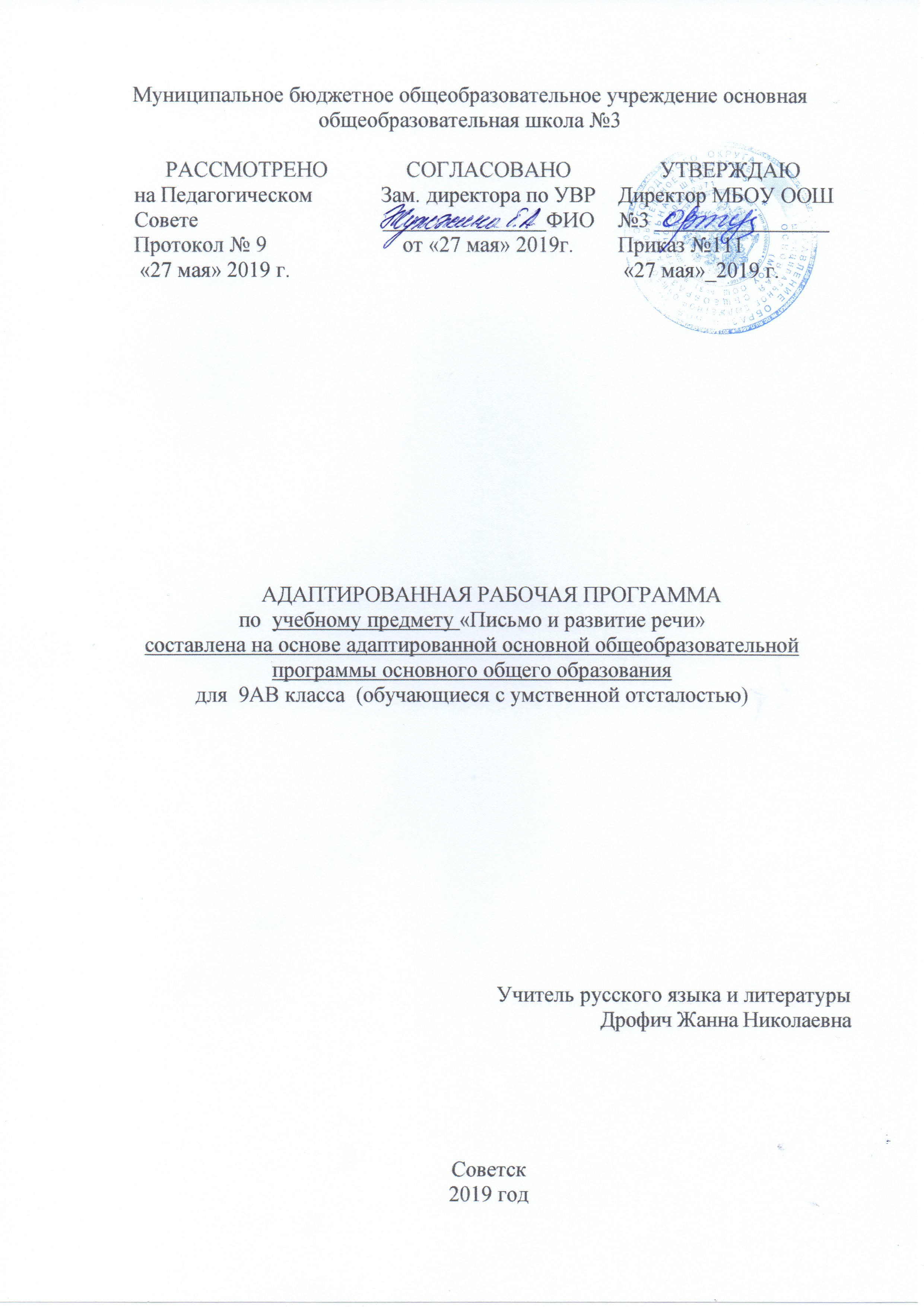 Планируемые результаты.К концу 9 класса учащиеся должны уметь:писать под диктовку текст с соблюдением знаков препинания в конце предложения;разбирать слова по составу, образовывать слова с помощью приставок и суффиксов;различать части речи;строить простое распространенное предложение, простое предложение с однородными членами, сложное предложение;писать изложение и сочинение;оформлять деловые бумаги;пользоваться школьным орфографическим словарем;учащиеся должны знать:части речи;наиболее распространенные правила правописания слов.Содержание.Тематическое планирование.№ п/пРазделы Кол. часов1Повторение. (Предложение. Текст.)6 ч.2       Состав слова. Текст. (Сложные и сложносокращенные слова.)21 ч.3       Части речи. Текст. (Имя существительное (10 ч.) Имя прилагательное. (14 ч.) Местоимение. (16 ч.) Глагол. (33 ч.) Наречие. (5 ч. ) Числительное. ( 5 ч. )83 ч.4Предложение. Текст. (Простые и сложные предложения.  Сложные предложения с союзами что, чтобы, потому что, когда)18 ч.5Повторение. (Повторение пройденного за год)8 ч.Итого136 ч.№Содержание темыКол.ч.№Содержание темыКол.ч.Раздел 1 Повторение61Предложение.12Простые предложения. 13Сложные предложения.14Распространение предложений.15Составление сложных предложений.16Входная контрольная работа. Диктант.1Раздел 2 Слово. Состав слова.217Работа над ошибками.  РР.	Деловое	письмо.	Объяснительная записка.18Состав слова. Корень и однокоренные слова.19Образование слов с помощью суффиксов.110Образование слов с помощью приставок.111Правописание в корне и приставке.112Правописание непроверяемых безударных гласных в корне.113Правописание непроизносимых согласных.114Правописание гласных и согласных в приставках.115Правописание приставок и предлогов.116Правописание приставок и предлогов.117 РР. Сочинение по личным впечатлениям«Золотая осень».118Работа над ошибками. Правописание приставок и предлогов.119Сложные слова.120Соединительные гласные О и Е.121Соединительные гласные О и Е.122Правописание сложных слов с иностранным корнем.123Правописание сложных слов с иностранным корнем.124Повторение по теме «Состав слова».125Повторение по теме «Состав слова».126Повторение по теме «Состав слова».127Итоговое повторение  по теме «Состав слова».1Раздел 3 Части речи. Имя существительное.2028Части речи. Повторение.129Части речи. Отличительные признаки.130Имя существительное как часть речи.131Имена существительные собственные и нарицательные.132Имена существительные собственные и нарицательные.133Правописание имен существительных ед.числа с шипящей на конце.134Склонение имен существительных.135Склонение имен существительных.136РР. Сочинение о дружбе «Дружба крепкая не сломается» (по данному началу).137Правописание падежных окончаний имен существительных в единственном числе.138Правописание падежных окончаний имен существительных в единственном числе.139Правописание падежных окончаний имен существительных в единственном числе.140Три склонения имен существительных.141Правописание падежных окончаний имен существительных во множественном числе.142Правописание имен существительных с шипящей на конце.143Несклоняемые имена существительные.144Морфологический разбор имени существительного.145Повторение по теме «Имя существительное».146Контрольный диктант за 1 триместр.147Работа над ошибками. Итоговое повторение по теме «Имя существительное».1Имя прилагательное.1448Имя прилагательное как часть речи.149Имя прилагательное как часть речи.150Согласование имен прилагательных с существительными.151Правописание окончаний имен прилагательных.152Правописание окончаний имен прилагательных.153Имена прилагательные с признаком принадлежности.154Склонение имен прилагательных.155Правописание имен прилагательных женского рода на –ЬЯ.156Правописание имен прилагательных множественного числа на –ЬИ.157Морфологический разбор имени прилагательного.158Морфологический разбор имени прилагательного.159Повторение по теме «Имя прилагательное».160Диктант по теме: «Имя прилагательное».161Работа над ошибками. Итоговое повторение по теме «Имя прилагательное».1Местоимение.1662Личные местоимения.163Лицо и число местоимений.164Род местоимений 3-го лица единственного числа.165Склонение местоимений 1-го лица.166Склонение местоимений 2-го лица.167Склонение местоимений 3-го лица.168Правописание местоимений с предлогами.169Правописание местоимений с предлогами.170Правописание местоимений с предлогами.171Правописание местоимений с предлогами.172Повторение по теме «Личные местоимения».173Повторение по теме «Личные местоимения».174Повторение по теме «Личные местоимения».175Повторение по теме «Личные местоимения».176Повторение по теме «Личные местоимения».177Итоговое повторение по теме «Личные местоимения».1Глагол3378Глагол как часть речи.179Глагол как часть речи.180Неопределенная форма глагола.181Правописание шипящих на конце слова.182Изменение глаголов по временам.183Род и число глаголов прошедшего времени.184Правописание глаголов с частицей НЕ.185Изменение глаголов по лицам и числам.186Правописание глаголов 2-го лица единственного числа.187Правописание глаголов 2-го лица единственного числа.188Правописание глаголов 2-го лица единственного числа.189Контрольный диктант за 2 триместр.190Работа над ошибками. Правописание глаголов 2-го лица единственного числа.191РР. Деловое письмо. Автобиография.192Правописание глаголов 3-го лица.193Работа над ошибками. Правописание глаголов с ТЬСЯ и ТСЯ.194Спряжение глаголов.195Правописание безударных окончаний глаголов.196Правописание безударных окончаний глаголов.197Правописание безударных окончаний глаголов.198Различение глаголов 1 и 2 спряжения.199Различение глаголов 1 и 2 спряжения.1100Правописание безударных личных окончаний глаголов.1101Правописание безударных личных окончаний глаголов.1102Повторение по теме «Глагол»1103Повторение по теме «Глагол».1104Итоговое повторение по теме «Глагол».1105Правописание окончаний существительных, прилагательных, глаголов.1106Правописание окончаний существительных, прилагательных, глаголов.1107Повторение по теме «Части речи».1108Повторение по теме «Части речи».1109Диктант по теме «Части речи».1110Работа над ошибками. Повторение по теме «Части речи».1Предложение.18111Простое предложение.1112Предложения распространенные и нераспространенные.1113Главные и второстепенные члены предложения.1114Главные и второстепенные члены предложения.1115Однородные члены предложения.1116Однородные члены предложения.1117Однородные члены предложения.1118РР. Изложение по данным вопросам1119Работа над ошибками. Однородные члены предложения.1120Обращение. Знаки препинания при обращении.1121Обращение. Знаки препинания при обращении.1122Виды предложений по интонации.1123 РР. Изложение. Пересказ текста по коллект. составленному плану с оценкой событий.1124Работа над ошибками. Сложное предложение.1125Контрольное списывание за 3 триместр.1126Работа над ошибками. Сложное предложение с союзами и без союзов.1127Сложное предложение с союзными словами.1128Итоговый контрольный диктант.1Повторение.8129Работа над ошибками. Правописание приставок.1130Правописание гласных и согласных в корне слова.1131Правописание гласных и согласных в корне слова.1132Правописание окончаний у различных частей речи.1133Простые и сложные предложения.1134Простые и сложные предложения.1135 Сложные предложения с союзами и союзными словами.1136Сложные предложения с союзами и союзными словами. Итоговый урок.1